بيان آيات الكلمات المكنونة العربية "اياك ان تحرم نفسك ملكا لا يزال "حضرة عبد البهاءأصلي عربي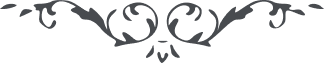 تبين آيات كلمات مكنونة (اياك ان تحرم نفسك ملكا لا يزال...) - آثار حضرة عبدالبهاء – بر اساس نسخه مائده آسمانى، جلد۲، ص ۲٥وأمّا ما سئلت من اللّؤلؤ المصون في الكلم المكنون مخاطبا إلى همج رعاع إيّاك أن تحرم نفسك ملكا لا يزال بسبب من الانزال أي لا تحرم نفسك عن المواهب الإلهيّة والمنح الرّحمانيّة والعطاء الموفور والجزاء المشكور بسبب اتّباع الشّهوات النّفسانيّة واللّذائذ الجسمانيّة والأحلام الشّيطانيّة فالانزال كناية عن اتّباع الشّهوات وارتكاب الخطيئات من أي نوع كان ولله الآيات البيّنات. (عبدالبهاء عبّاس)